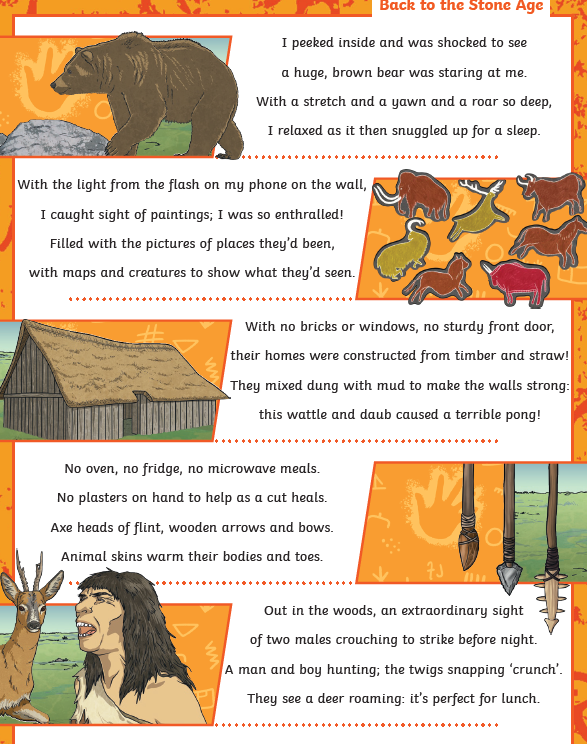 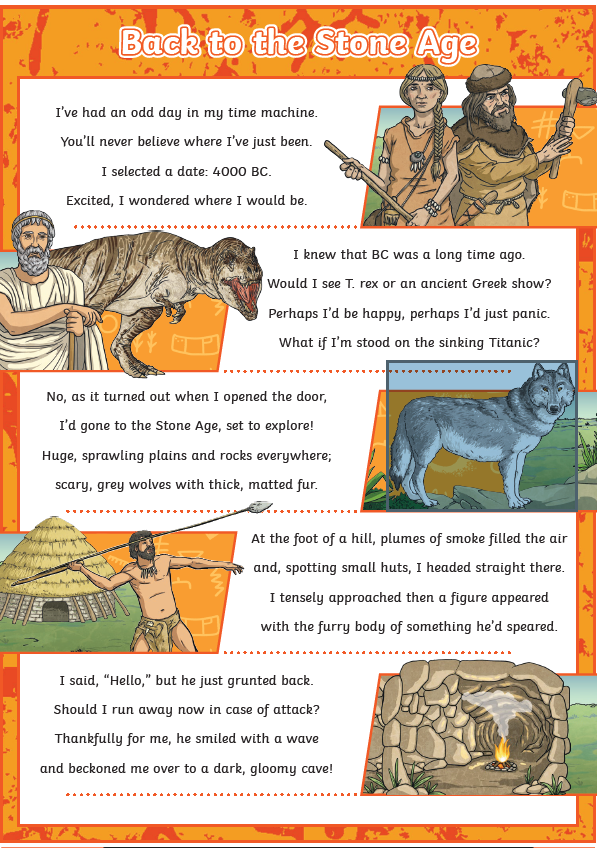  6. What do you think might happen if the poet goes back to the Stone Age again? 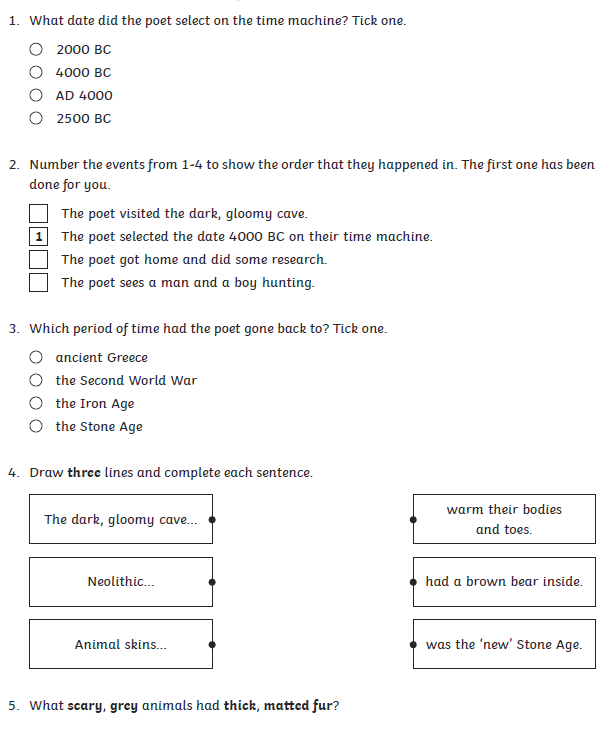 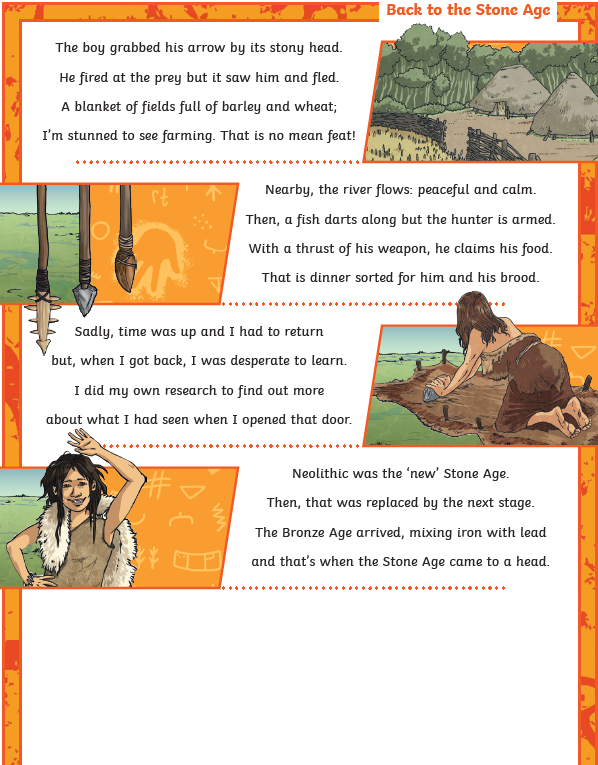 